Plan dela za 6.a : četrtek, 16.04.2020E-mail: mateja.arh@oskoroskabela.si                                                                                             BODITE   ZDRAVI!!!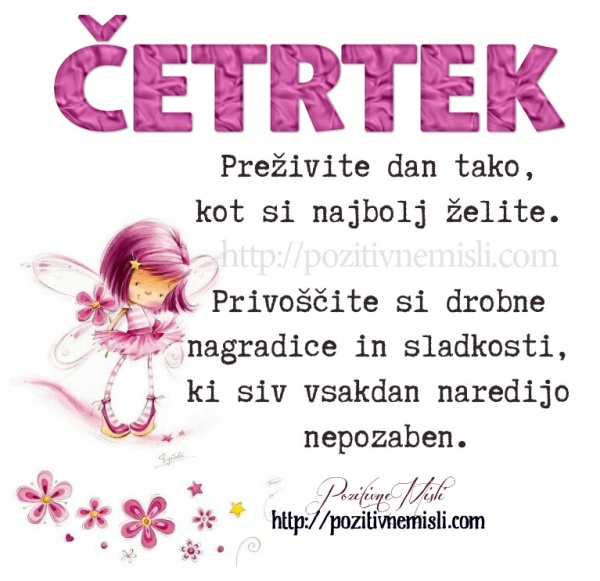 UVODNA MOTIVACIJA: ► razmisli, kako rečemo četrtek po angleško in kako mesec april. Potem na glas izgovori vse dneve v tednu in vse mesece v letu.►nadaljuj z nalogami 14 in 15 v DZ-ju na str. 74 – 75. =  ponovitev dnevov.UTRJEVANJE: ►s pomočjo rešitev utrjuj snov iz prejšnje ure. Rešitve najdeš na koncu navodil.► glede na pravila uporabe HAVE ali HAVE GOT v zvezku, reši nalogo 12 in 13 v DZ-ju na str. 73 – 74.► https://www.bookwidgets.com/play/4MA4E6?teacher_id=6599909971066880 ( nalogo, ki jo najdeš na tej spletni povezavi, prepiši v zvezek in jo reši. Naslov: exercise)REŠITVE:► DZ str. 73 / naloga 111 Peggy has ballet in the afternoon.2 Anna hasn't got a sister.3 I have a shower in the evening.4 Do you have swimming today?5 When does Anna have school?6 How many brothers have you got?7 All my friends have got dogs.8 Jane doesn't have breakfast at work.9 I can help you. I have a lot of time for you.10 My sister has got very beautiful long hair.► UČB. Str. 80 / naloga 7► spletna naloga še v tiskani obliki ( 2 točka – utrjevanje)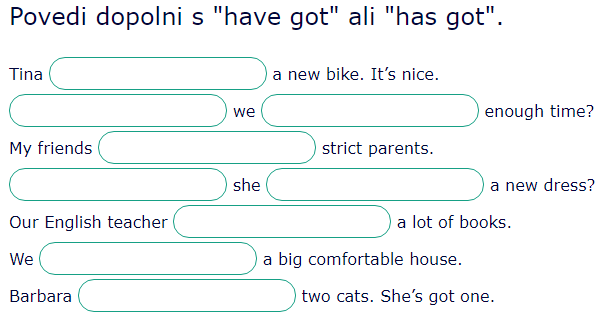 HAVE FUN !!!HAVE / HASHAVE GOT / HAS GOTa sandwicha carbreakfasttwo childrena cup of tealong haira showertwo sistersa cata bike